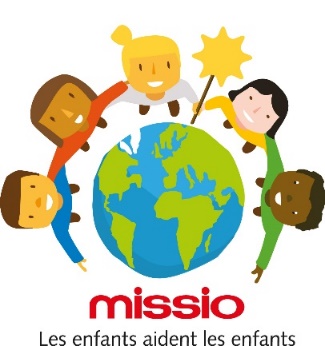 Proposition A)Porteur d’étoile :Une nouvelle étoile nous a montré le chemin.Nous sommes les rois magesEt sommes venus de loinPour annoncer la naissance de l’Enfant Dieu.Gaspar :Sur notre chemin de par le mondeNous avons rencontré des enfantsA qui on a volé leur enfance.Melchior :Au lieu de jouer, ils mendient leur pain,Au lieu d’apprendre, ils sont à l’usine,Au lieu de chanter, ils font la guerre.Balthasar :L’Enfant de Bethléem nous ditQue le bonheur est un droit pour chacunNous ne pouvons pas les abandonner.Porteur d’Etoile :Que Dieu bénisse cette maisonEt vous accompagne dans cette nouvelle année.Proposition B)Dans la nuit de notre mondeUne étoile s’est alluméeElle nous a dit :« Un nouveau roi est né, petit enfant dans une étable. »Nous sommes partis annoncer la Bonne NouvelleA tous les enfants de la terre,Aux pauvres, aux malades, aux exclus :Dieu veut être avec les hommesQue sa bénédiction soit sur votre maison.Proposition C)Avec l’Etoile, nos déguisements et nos couronnes,Nous annonçons la joie de Noël :Dieu est venu comme un enfantDans la nuit de notre mondeIl a apporté la lumière.Que sa bénédiction soit sur cette maison.